Contents PagePolicy StatementSt Basils is committed to integrating environmental best practice into all its business activities. The organisation accepts its environmental responsibilities and recognises its obligation to prevent pollution and reduce the impact of business activities on the environment. The organisation will achieve this through a policy of continual improvement in environmental performance. St Basils recognises that we use a lot of energy across the organisation, and therefore we have an important role to play in helping to tackle climate change by significantly reducing our CO² emissions. We are committed to responsible energy management and the highest standards in energy efficiency. It is in our best interest to reduce the amount of money we spend on energy, allowing us to reinvest the savings into positive environmental activities or other products and services whilst at the same time reducing our energy consumption and environmental impact. We are committed to providing a quality service in a manner that ensures a safe and healthy environment for our employees and young people and minimises our potential impact on the environment. We will strive to coordinate our activities and operations to comply with all relevant environmental legislation and best practice. This includes working with the National Housing Federation in meeting government targets to bring all its greenhouse gas emissions to net zero by 2050 and the government’s ambition to improve the energy efficiency of homes, and move to cleaner ways of heating homes, in order to halve the energy use of new buildings by 2030.Scope of PolicyThis policy applies to the governance of St Basils, all employees in all departments and services as well as young people. For the purposes of this policy the term ‘employee’ will include all employees (whether full time or part time), volunteers, casual workers and contracted workers.The scope of this policy also includes suppliers of goods and services, partner organisations and the wider community.DefinitionsEnvironmental management - ‘to manage human activities with a view to prevent, reduce, or mitigate harmful effects on nature and natural resources, and ensuring that man-made changes to the environment do not have harmful effects on humans, animal and plant life’.Energy management is the process of tracking and optimising energy consumption through changes in the way we do business, changes in culture and behaviour and investment in more efficient environmentally friendly products and technologies. Environmental sustainability is the responsibility to conserve natural resources and protect global ecosystems to support health and wellbeing, now and in the future.Legislation and Guidance Environmental Protection Act 1990 (Amended 2021)Environmental Protection (Duty of care) Regulations 1991
Water Resources Act 1991Trade Effluent (Prescribed Processes and Substances) Regulations 1989Revised Building Regulations Revised 2022Pollution Prevention and Control Act 1999
Companies Act 1985 (Operating and Financial Review and Directors' Report etc) Regulations 2005 (SI 2005/1011)The Waste Electric and Electronic Equipment (WEEE) Regulations 2013Environmental Protection (Controls on Ozone-Depleting Substances) Regulations 2011Controlled Waste Regulations 2012Waste (England and Wales) (Amendment) Regulations 2014Hazardous Waste (England and Wales) Regulations 2016Energy Performance of Buildings (Certificates and Inspections) (England and Wales) Regulations 2021General PrinciplesSt Basils recognises that it has environmental responsibilities beyond legal and regulatory requirements and are committed to reducing our environmental impact by continually improving our environmental performance as an integral part of our business strategy and operating methods, with regular reviews of our progress. and by involving and encouraging employees, young people, customers, suppliers and other stakeholders to do the same. 
We will:-integrate the consideration of environmental concerns and impacts into all of our decision making and activities,promote environmental awareness among young people and our employees and encourage them to act in an environmentally responsible manner,train, educate and inform young people and our employees about environmental issues that may affect their work and living conditions. This will include delivering life skills for our young people to reduce their energy consumption and help mitigate fuel poverty.reduce waste through re-use and recycling and by purchasing recycled, recyclable or re-furbished products and materials where these alternatives are available, economical and suitable,promote efficient use of materials and resources throughout our organisation including water, electricity, paper and other resources, particularly those that are non-renewable,avoid unnecessary use of hazardous materials and products, seek substitutions when feasible, and take all reasonable steps to protect human health and the environment when such materials must be used, stored and disposed of,purchase and use environmentally responsible products accordingly,where required by legislation or where significant health, safety or environmental hazards exist, develop and maintain appropriate emergency response programmes,communicate our environmental commitment to external providers, customers, contractors and the public and encourage them to support it,strive to continually improve our environmental performance and minimise the social impact and damage of activities by periodically reviewing our environmental policy in light of our current and planned future activities.Strive to introduce, where permissible; new environmental and energy efficient innovations within both our refurbishment/development programs and planned maintenance contracts, including working in collaboration with others; (such as the West Midland Combined Authority Energy Works Consortium).A key element of St Basils Environmental Strategy is consistent with the organisation’s wider objectives and the resources available, we have therefore produced Energy Management aims to:Assess and regularly reassess the energy consumption of the organisational activities and the factors contributing to that consumption;Reduce energy consumption across the organisation through the introduction of energy-efficient measures;Continually improve energy efficiency, measured by the use of appropriate Energy Performance IndicatorsReview energy performance indicators, objectives and targets at least once per year as part of the Energy Management Review process, updating energy performance indicators, objectives and targets as necessary;Train employees in energy related issues, including ensuring that each level of management is trained to the extent necessary to ensure effective understanding appropriate to their role;Increase awareness of energy issues and encourage all employees and young people to help reduce energy consumption whenever they can;Support the purchase of energy-efficient products and services for energy performance improvement;Ensure that the highest energy-efficient design standards are included in all new buildings;Wherever possible, obtain energy from sustainable sources.To implement, monitor and maintain this policy the areas of key importance have been defined in an Environmental Action Plan, which details activities, targets and progress.Implementation of the policy:This Policy will be implemented by Environmental Action Group (EAG) via an Environmental Action Plan (EAP), covering a five year period which will:-Review energy usage and other resources within the organisationConsider how these can be reduced or replacedDevelop the use of renewable resources and productsPromote research into environmental issues, and disseminate informationProvide advice, training and guidance for young people and employeesDeveloping the Environmental Plan:	In developing the Environmental Plan, St Basils will:Communicate and consult about the plan with all employees and young people Set up a working groupReview the capture and collation of base data across the organisationMonitor base data and agree objectives and set targetsIntroduce energy management key performance indicatorsBudget for energy efficient worksWhere possible apply for and access grants for energy efficient works; (such as the ‘Social Housing Decarbonisation Fund’ and the ‘Energy Company Obligation’).Implementing the Plan:The Environmental Action Plan will be implemented and reviewed in consultation with employees and young people for greater commitment and improved performance. An annual report will be submitted to the Senior Leadership Team, setting out progress and putting forward priorities for the future.Roles and ResponsibilitiesAll St Basil’s employees have a commitment to follow the principles of this policy in order for the organisation to collectively ensure we reduce our carbon emissions and environmental impact.

Training RequirementsSt Basils will raise awareness among employees and young people to help them understand how they can make their workplace and homes more sustainable and environmentally friendly.CommunicationThis policy will be communicated effectively to all employees and young people via a range of different media avenues and can be produced in other formats where needed. Policy ResponsibilityThe Board of Directors and Directorate of St Basils have accepted this policy and have overall responsibility for its implementation and effectiveness.The day-to-day implementation of this policy is the responsibility of the Health, Safety & Facilities Manager.All employees, partners and young people in receipt of services, are responsible for adherence to the spirit and intent of this policy.Continuous Renewal Clause This procedure will be reviewed every 3 years by the organisation to ensure it is in accordance with good practice guidance, prevailing legislation and statutory frameworks. However this policy may be assessed before that time as necessary – such as: if it becomes ineffectiveto reflect substantial changes in practicefollowing inspection, as recommended by auditorsor changes required by law and / or best practiceDisclaimerThis document can only be considered valid when viewed on the St Basils Shared: Drive. If this document has been printed or saved to another location, you must check that the version number on your copy matches that of the document online. Hard copies of this document are considered uncontrolled - please refer to the St Basils Shared Drive for latest version.Back to top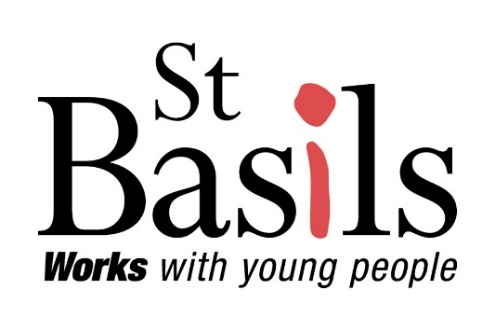 Policy Name:Environmental Sustainability Policy File No:P63Version:5.0 (Final)Policy Custodian:Policy Custodian:Health, Safety & Facilities ManagerHealth, Safety & Facilities ManagerHealth, Safety & Facilities ManagerPolicy Champion: (if applicable)Policy Champion: (if applicable)Environmental Action Group LeadEnvironmental Action Group LeadEnvironmental Action Group LeadThis document also relates to the following St Basils policies, procedures and guidelines:Health and Safety Learning and DevelopmentDriving for WorkCode of ConductRisk ManagementThis document also relates to the following St Basils policies, procedures and guidelines:Health and Safety Learning and DevelopmentDriving for WorkCode of ConductRisk ManagementThis document also relates to the following St Basils policies, procedures and guidelines:Health and Safety Learning and DevelopmentDriving for WorkCode of ConductRisk ManagementThis document also relates to the following St Basils policies, procedures and guidelines:Health and Safety Learning and DevelopmentDriving for WorkCode of ConductRisk ManagementThis document also relates to the following St Basils policies, procedures and guidelines:Health and Safety Learning and DevelopmentDriving for WorkCode of ConductRisk ManagementConsultation Framework:Consultation of this policy has taken place with the following parties during the following periods of time:   Consultation Framework:Consultation of this policy has taken place with the following parties during the following periods of time:   Consultation Framework:Consultation of this policy has taken place with the following parties during the following periods of time:   Consultation Framework:Consultation of this policy has taken place with the following parties during the following periods of time:   Consultation Framework:Consultation of this policy has taken place with the following parties during the following periods of time:   CustodianCustodian14.03.2023 – 15.06.202314.03.2023 – 15.06.202314.03.2023 – 15.06.2023ChampionChampion14.03.2023 – 15.06.202314.03.2023 – 15.06.202314.03.2023 – 15.06.2023Environmental Associate and APSLEnvironmental Associate and APSL14.06.202314.06.202314.06.2023Environmental Action GroupEnvironmental Action Group13.04.202313.04.202313.04.2023Senior Leadership TeamSenior Leadership Team22.06.2023    Approved22.06.2023    Approved22.06.2023    ApprovedCommittee (SDDC)Committee (SDDC)07.08.2023    Approved07.08.2023    Approved07.08.2023    ApprovedBoard Board N/AN/AN/AApproved by:Service Delivery & Development CommitteeService Delivery & Development CommitteeApproved date:07.08.2023Issue date:30.08.202330.08.2023Review due by:June 20251Policy Statement2Scope of Policy3Definition4Legislation & Guidance5General Principles6Roles & Responsibilities7Training Requirements8Communication9Policy Responsibility10Continual Renewal Clause11Disclaimer